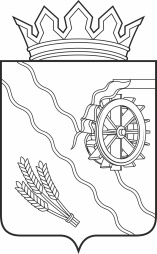 АДМИНИСТРАЦИЯ ШЕГАРСКОГО РАЙОНАТОМСКОЙ ОБЛАСТИП О С Т А Н О В Л Е Н И Е__________2023									  №_______с. МельниковоВ соответствии со статьей 179 Бюджетного кодекса Российской Федерации, постановлением Администрации Шегарского района от 28.07.2014 г. № 883 «Об утверждении порядка принятия решений о разработке муниципальных программ муниципального образования «Шегарский район», их формирования и реализации»,ПОСТАНОВЛЯЮ:1. Утвердить муниципальную программу «Меры поддержки кадрового обеспечения в Шегарском районе на 2024-2026 годы» согласно приложению к настоящему постановлению.2. Настоящее постановление не позднее 20 дней со дня его подписания подлежит официальному опубликованию в средствах массовой информации и на официальном сайте муниципального образования «Шегарский район» и вступает в силу с 01 января 2024 года.4. Контроль за исполнением настоящего постановления  возложить на Заместителя Главы Шегарского района по социальной сфере.Глава Шегарского района                                                           А.К. МихкельсонТ.В. Зверева(838247) 23074Приложениек постановлению Администрации Шегарского района от ______ 2023 № _____ПАСПОРТ МУНИЦИПАЛЬНОЙ ПРОГРАММЫ«Меры поддержки кадрового обеспечения в Шегарском районе на 2024-2026 годы»Общая характеристика проблемы и обоснование необходимости ее решения программным методомРазработка Программы обусловлена кадровыми проблемами, возникшими в учреждениях Шегарского района и необходимостью решения задач по привлечению и закреплению специалистов для работы в них.Проблема кадрового состава учреждений очень актуальна для отраслей социальной сферы.Причины дефицита кадров - выход работников на пенсию, который не восполняется приходом новых специалистов, жилищная проблема и отсутствие социальных льгот.Сохранение и привлечение кадров как главного ресурса является в настоящее время важной задачей. Очевидно, что без решения жилищных проблем и социальных вопросов, специалистов привлечь на работу не всегда возможно.Программа разработана для осуществления мер поддержки специалистов, пребывающих на работу в учреждения Шегарского района, а также студентов, обучающихся по договорам целевого обучения.Цели и задачиЦель Программы - Обеспечение квалифицированными кадрами учреждений Шегарского районаЗадача Программы - Предоставление мер поддержки специалистам и студентам для привлечения и закрепления квалифицированных кадров.Для решения задачи планируется осуществлять единовременные денежные выплаты специалистам, поступившим на работу в учреждения района, оказание финансовой помощи в виде ежемесячной выплаты, а также возмещение расходов, связанных с наймом жилья. Для студентов, обучающихся по договорам целевого обучения, заключивших с муниципальными учреждениями Шегарского района – выплата ежемесячной стипендии.Порядок оказания мер поддержек, устанавливающий условия и порядок выплат специалистам и студентам принимается отдельными нормативно-правовыми актами Администрации Шегарского района.3. ПЕРЕЧЕНЬ ПРОГРАММНЫХ МЕРОПРИЯТИЙ МУНИЦИПАЛЬНОЙ ПРОГРАММЫ 4. ПЛАНИРУЕМЫЕ РЕЗУЛЬТАТЫ РЕАЛИЗАЦИИ МУНИЦИПАЛЬНОЙ ПРОГРАММЫ Об утверждении муниципальной программы «Меры поддержки кадрового обеспечения в Шегарском районена 2024-2026 годы» Наименование муниципальной программы«Меры поддержки кадрового обеспечения в Шегарском районе на 2024-2026 годы» (далее – Программа)«Меры поддержки кадрового обеспечения в Шегарском районе на 2024-2026 годы» (далее – Программа)«Меры поддержки кадрового обеспечения в Шегарском районе на 2024-2026 годы» (далее – Программа)«Меры поддержки кадрового обеспечения в Шегарском районе на 2024-2026 годы» (далее – Программа)КоординаторЗаместитель Главы Шегарского района по социальной сфере Заместитель Главы Шегарского района по социальной сфере Заместитель Главы Шегарского района по социальной сфере Заместитель Главы Шегарского района по социальной сфере Ответственный исполнитель муниципальной программыВедущий специалист - помощник заместителя Главы Шегарского района по социальной сфере Ведущий специалист - помощник заместителя Главы Шегарского района по социальной сфере Ведущий специалист - помощник заместителя Главы Шегарского района по социальной сфере Ведущий специалист - помощник заместителя Главы Шегарского района по социальной сфере Участники мероприятий муниципальной программыАдминистрация Шегарского района, Управление образования Администрации Шегарского района (далее – Управление образования); МКУК «Шегарская централизованная клубная система» (далее – ЦКС)Администрация Шегарского района, Управление образования Администрации Шегарского района (далее – Управление образования); МКУК «Шегарская централизованная клубная система» (далее – ЦКС)Администрация Шегарского района, Управление образования Администрации Шегарского района (далее – Управление образования); МКУК «Шегарская централизованная клубная система» (далее – ЦКС)Администрация Шегарского района, Управление образования Администрации Шегарского района (далее – Управление образования); МКУК «Шегарская централизованная клубная система» (далее – ЦКС)Цель муниципальной программыОбеспечение квалифицированными кадрами учреждений Шегарского районаОбеспечение квалифицированными кадрами учреждений Шегарского районаОбеспечение квалифицированными кадрами учреждений Шегарского районаОбеспечение квалифицированными кадрами учреждений Шегарского районаЗадачи муниципальной программыПредоставление мер поддержки специалистам и студентам для привлечения и закрепления квалифицированных кадровПредоставление мер поддержки специалистам и студентам для привлечения и закрепления квалифицированных кадровПредоставление мер поддержки специалистам и студентам для привлечения и закрепления квалифицированных кадровПредоставление мер поддержки специалистам и студентам для привлечения и закрепления квалифицированных кадровСроки реализации муниципальной программы2024-2026 годы2024-2026 годы2024-2026 годы2024-2026 годыИсточники финансирования муниципальной программы, в том числе по годам (прогноз):Расходы (тыс. рублей)Расходы (тыс. рублей)Расходы (тыс. рублей)Расходы (тыс. рублей)Источники финансирования муниципальной программы, в том числе по годам (прогноз):Всего2024 год2025 год2026 годВсего: в том числе1161,0347,0387,0427,0Средства  бюджета муниципального района1161,0347,0387,0427,0Средства областного бюджета (по согласованию)0,00,00,00,0Средства федерального бюджета (по согласованию)0,00,00,00,0Другие источники (по согласованию)0,00,00,00,0Планируемые результаты реализации муниципальной программыКоличество специалистов, получивших финансовую помощь – 9 чел.Количество специалистов, получивших возмещение расходов – 6 чел.Количество специалистов, получивших поддержку – 9 чел.Количество студентов, получивших муниципальную стипендию – 10 чел.Количество специалистов, получивших финансовую помощь – 9 чел.Количество специалистов, получивших возмещение расходов – 6 чел.Количество специалистов, получивших поддержку – 9 чел.Количество студентов, получивших муниципальную стипендию – 10 чел.Количество специалистов, получивших финансовую помощь – 9 чел.Количество специалистов, получивших возмещение расходов – 6 чел.Количество специалистов, получивших поддержку – 9 чел.Количество студентов, получивших муниципальную стипендию – 10 чел.Количество специалистов, получивших финансовую помощь – 9 чел.Количество специалистов, получивших возмещение расходов – 6 чел.Количество специалистов, получивших поддержку – 9 чел.Количество студентов, получивших муниципальную стипендию – 10 чел.N п/пНаименование мероприятия Ресурсное обеспечение, тыс. руб. Ресурсное обеспечение, тыс. руб. Ресурсное обеспечение, тыс. руб. Ресурсное обеспечение, тыс. руб. Ресурсное обеспечение, тыс. руб.Сроки выполненияИсполнитель (получатель денежных средств)Ожидаемый непосредственный результатN п/пНаименование мероприятиявсегов том числе в том числе в том числе в том числе Сроки выполненияИсполнитель (получатель денежных средств)Ожидаемый непосредственный результатN п/пНаименование мероприятиявсегоФБОБ МБЧаст. инв-цииСроки выполненияИсполнитель (получатель денежных средств)Ожидаемый непосредственный результат1.Задача №1. Предоставление мер поддержки специалистам и студентам для привлечения и закрепления квалифицированных кадровЗадача №1. Предоставление мер поддержки специалистам и студентам для привлечения и закрепления квалифицированных кадровЗадача №1. Предоставление мер поддержки специалистам и студентам для привлечения и закрепления квалифицированных кадровЗадача №1. Предоставление мер поддержки специалистам и студентам для привлечения и закрепления квалифицированных кадровЗадача №1. Предоставление мер поддержки специалистам и студентам для привлечения и закрепления квалифицированных кадровЗадача №1. Предоставление мер поддержки специалистам и студентам для привлечения и закрепления квалифицированных кадровЗадача №1. Предоставление мер поддержки специалистам и студентам для привлечения и закрепления квалифицированных кадровЗадача №1. Предоставление мер поддержки специалистам и студентам для привлечения и закрепления квалифицированных кадровЗадача №1. Предоставление мер поддержки специалистам и студентам для привлечения и закрепления квалифицированных кадров1.1.Мероприятие № 1. Оказание финансовой помощи специалистам в виде ежемесячной выплаты72,0--72,0-2024 год(прогноз)Управление образования, ЦКСКоличество специалистов, получивших финансовую помощь – 9 чел.1.1.Мероприятие № 1. Оказание финансовой помощи специалистам в виде ежемесячной выплаты72,0--72,0-2025 год(прогноз)Управление образования, ЦКСКоличество специалистов, получивших финансовую помощь – 9 чел.1.1.Мероприятие № 1. Оказание финансовой помощи специалистам в виде ежемесячной выплаты72,0--72,0-2026 год(прогноз)Управление образования, ЦКСКоличество специалистов, получивших финансовую помощь – 9 чел.1.2.Мероприятие №2. Возмещение расходов специалистам, связанных с наймом жилья120,0--120,0-2024 год(прогноз)Администрация Шегарского районаКоличество специалистов, получивших возмещение расходов – 6 чел.1.2.Мероприятие №2. Возмещение расходов специалистам, связанных с наймом жилья120,0--120,0-2025 год(прогноз)Администрация Шегарского районаКоличество специалистов, получивших возмещение расходов – 6 чел.1.2.Мероприятие №2. Возмещение расходов специалистам, связанных с наймом жилья120,0--120,0-2026 год(прогноз)Администрация Шегарского районаКоличество специалистов, получивших возмещение расходов – 6 чел.1.3.Мероприятие №3. Единовременная выплата специалистам, пребывающим на работу в учреждения Шегарского района35,0--35,0-2024 год(прогноз)Администрация Шегарского районаКоличество специалистов, получивших поддержку – 9 чел.1.3.Мероприятие №3. Единовременная выплата специалистам, пребывающим на работу в учреждения Шегарского района35,0--35,0-2025 год(прогноз)Администрация Шегарского районаКоличество специалистов, получивших поддержку – 9 чел.1.3.Мероприятие №3. Единовременная выплата специалистам, пребывающим на работу в учреждения Шегарского района35,0--35,0-2026 год(прогноз)Администрация Шегарского районаКоличество специалистов, получивших поддержку – 9 чел.1.4.Мероприятие №4. Выплата муниципальной стипендии студентам, обучающимся по договорам целевого обучения120,0--120,0-2024 год(прогноз)Управление образованияКоличество студентов, получивших муниципальную стипендию – 10 чел.1.4.Мероприятие №4. Выплата муниципальной стипендии студентам, обучающимся по договорам целевого обучения160,0--160,0-2025 год(прогноз)Управление образованияКоличество студентов, получивших муниципальную стипендию – 10 чел.1.4.Мероприятие №4. Выплата муниципальной стипендии студентам, обучающимся по договорам целевого обучения200,0--200,0-2026 год(прогноз)Управление образованияКоличество студентов, получивших муниципальную стипендию – 10 чел.ИТОГО1161,0--1161,0- N 
п/пЗадачи, направленные на достижение целиКоличественные  и/или качественные целевые показатели, характеризующие достижение целей и решение задачЕдиница  измеренияИсточник информации для расчётаБазовое значение показателя(на начало реализации)Планируемое значение показателя по годам реализацииПланируемое значение показателя по годам реализацииПланируемое значение показателя по годам реализации N 
п/пЗадачи, направленные на достижение целиКоличественные  и/или качественные целевые показатели, характеризующие достижение целей и решение задачЕдиница  измеренияИсточник информации для расчётаБазовое значение показателя(на начало реализации)2024 год(прогноз)2025 год(прогноз)2026 год(прогноз)1234567891.Задача № 1 Предоставление мер поддержки специалистам и студентам для привлечения и закрепления квалифицированных кадровПоказатель 1. Количество специалистов, получивших финансовую помощьшт.03331.Задача № 1 Предоставление мер поддержки специалистам и студентам для привлечения и закрепления квалифицированных кадровПоказатель 2. Количество специалистов, получивших возмещение расходовшт.02221.Задача № 1 Предоставление мер поддержки специалистам и студентам для привлечения и закрепления квалифицированных кадровПоказатель 3. Количество специалистов, получивших поддержкушт.03331.Задача № 1 Предоставление мер поддержки специалистам и студентам для привлечения и закрепления квалифицированных кадров Показатель 4. Количество студентов, получивших муниципальную стипендиючел.Количество заключенных договоров целевого обучения46810